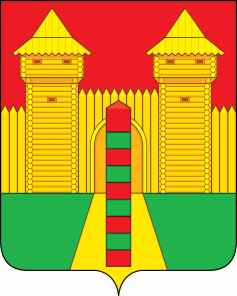 АДМИНИСТРАЦИЯ  МУНИЦИПАЛЬНОГО  ОБРАЗОВАНИЯ «ШУМЯЧСКИЙ   РАЙОН» СМОЛЕНСКОЙ  ОБЛАСТИПОСТАНОВЛЕНИЕот 17.05.2023г. № 195          п. ШумячиВ соответствии с Градостроительным кодексом Российской Федерации, Федеральным законом от 06.03.2003 г. № 131-ФЗ «Об общих принципах организации местного самоуправления в Российской Федерации», Уставом муниципального образования «Шумячский район» Смоленской области, Правилами землепользования и застройки Шумячского городского поселения, Положением об организации и проведении публичных слушаний в области градостроительной деятельности на территории муниципального образования «Шумячский район» Смоленской области, Положением о Комиссии по землепользованию и застройке муниципального образования «Шумячский район» Смоленской области, на основании служебной записки начальника Отдела городского хозяйства Администрации муниципального образования «Шумячский район» Смоленской области Павлюченковой Л.А. от 11.05.2023 г. (регистрационный № 827)	Администрация муниципального образования «Шумячский район» Смоленской области	П О С Т А Н О В Л Я Е Т:1. Назначить публичные слушания по вопросу утверждения проектов межевания территории земельных участков улично-дорожной сети, расположенных  по адресу: Российская Федерация, Смоленская область, Шумячский район, Шумячское городское поселение, п. Шумячи, ул. Гагарина, Российская Федерация, Смоленская область, Шумячский район, Шумячское городское поселение, п. Шумячи, ул. Заречная, Российская Федерация, Смоленская область, Шумячский район, Шумячское городское поселение,                      п. Шумячи, переулок Комсомольский, Российская Федерация, Смоленская область, Шумячский район, Шумячское городское поселение, п. Шумячи, переулок Коммунальный, Российская Федерация, Смоленская область, Шумячский район, Шумячское городское поселение, п. Шумячи, ул. Льнозавод, Российская Федерация, Смоленская область, Шумячский район, Шумячское городское поселение, п. Шумячи ул. Мира , Российская Федерация, Смоленская область, Шумячский район, Шумячское городское поселение, п. Шумячи,                     ул. Мюдовская, Российская Федерация, Смоленская область, Шумячский район, Шумячское городское поселение, п. Шумячи, ул. Окружная, Российская Федерация, Смоленская область, Шумячский район, Шумячское городское поселение, п. Шумячи, ул. Парковая, Российская Федерация, Смоленская область, Шумячский район, Шумячское городское поселение, п. Шумячи,                    ул. Полевая, Российская Федерация, Смоленская область, Шумячский район, Шумячское городское поселение, п. Шумячи, ул. Почтовая, Российская Федерация, Смоленская область, Шумячский район, Шумячское городское поселение, п. Шумячи, ул. Санаторная школа, Российская Федерация, Смоленская область, Шумячский район, Шумячское городское поселение,                      п. Шумячи, переулок Советский, Российская Федерация, Смоленская область, Шумячский район, Шумячское городское поселение, п. Шумячи, переулок 1-й Советской Армии, Российская Федерация, Смоленская область, Шумячский район, Шумячское городское поселение, п. Шумячи, переулок 2-й Советской Армии, Российская Федерация, Смоленская область, Шумячский район, Шумячское городское поселение, п. Шумячи, ул. Спортивная, Российская Федерация, Смоленская область, Шумячский район, Шумячское городское поселение, п. Шумячи, ул. Форпост, Российская Федерация, Смоленская область, Шумячский район, Шумячское городское поселение, п. Шумячи, переулок Школьный, Российская Федерация, Смоленская область, Шумячский район, Шумячское городское поселение, п. Шумячи, ул. Шумовская, Российская Федерация, Смоленская область, Шумячский район, Шумячское городское поселение, п. Шумячи, ул. Энергетиков, с разрешенным использованием – земли населенных пунктов.2. Определить, что публичные слушания состоятся 15.06.2023г. в 15 ч. 00 мин. в зале заседаний Администрации муниципального образования «Шумячский район» Смоленской области по адресу: Смоленская область, Шумячский район, п. Шумячи, ул. Школьная, д. 1, 2 этаж, зал заседаний.3. Установить, что внесение предложений и замечаний заинтересованными лицами в устной и (или) письменной форме принимаются Комиссией по землепользованию и застройке муниципального образования «Шумячский район» Смоленской области до 14.06.2023 г. в рабочие дни с 09 ч. 00 мин. до 13 ч. 00 мин. и с 14 ч. 00 мин. до 18 ч. 00 мин., по адресу: Смоленская область, Шумячский район, п. Шумячи, ул. Школьная, д. 1, 3 этаж, кабинет 44.4. Контроль за исполнением настоящего постановления возложить на заместителя Главы муниципального образования «Шумячский район» Смоленской области Н.М. Елисеенко.О назначении публичных слушаний по вопросу утверждения проектов межевания территории земельных участков улично-дорожной сети, расположенных по адресу: Российская Федерация, Смоленская область, Шумячский район, Шумячское городское поселение, п. Шумячи, ул.Гагарина, Российская Федерация, Смоленская область, Шумячский район, Шумячское городское поселение, п. Шумячи, ул. Заречная, Российская Федерация, Смоленская область, Шумячский район, Шумячское городское поселение, п. Шумячи, переулок Комсомольский, Российская Федерация, Смоленская область, Шумячский район, Шумячское городское поселение, п. Шумячи, переулок Коммунальный, Российская Федерация, Смоленская область, Шумячский район, Шумячское городское поселение,                  п. Шумячи, ул. Льнозавод, Российская Федерация, Смоленская область, Шумячский район, Шумячское городское поселение,                  п. Шумячи ул. Мира , Российская Федерация, Смоленская область, Шумячский район, Шумячское городское поселение, п. Шумячи, ул. Мюдовская, Российская Федерация, Смоленская область, Шумячский район, Шумячское городское поселение, п. Шумячи, ул. Окружная, Российская Федерация, Смоленская область, Шумячский район, Шумячское городское поселение,                                  п. Шумячи, ул. Парковая, Российская Федерация, Смоленская область, Шумячский район, Шумячское городское поселение,                    п. Шумячи, ул. Полевая, Российская Федерация, Смоленская область, Шумячский район, Шумячское городское поселение,                    п. Шумячи, ул. Почтовая, Российская Федерация, Смоленская область, Шумячский район, Шумячское городское поселение,                   п. Шумячи, ул. Санаторная школа, Российская Федерация, Смоленская область, Шумячский район, Шумячское городское поселение, п. Шумячи, переулок Советский, Российская Федерация, Смоленская область, Шумячский район, Шумячское городское поселение, п. Шумячи, переулок 1-й Советской Армии, Российская Федерация, Смоленская область, Шумячский район, Шумячское городское поселение, п. Шумячи, переулок 2-й Советской Армии, Российская Федерация, Смоленская область, Шумячский район, Шумячское городское поселение,                       п. Шумячи, ул. Спортивная, Российская Федерация, Смоленская область, Шумячский район, Шумячское городское поселение,                   п. Шумячи, ул. Форпост, Российская Федерация, Смоленская область, Шумячский район, Шумячское городское поселение,                   п. Шумячи, переулок Школьный, Российская Федерация, Смоленская область, Шумячский район, Шумячское городское поселение,                  п. Шумячи, ул. Шумовская, Российская Федерация, Смоленская область, Шумячский район, Шумячское городское поселение, п. Шумячи, ул. Энергетиков, с разрешенным использованием – земли населенных пунктовГлава муниципального образования «Шумячский район» Смоленской областиА.Н. Васильев